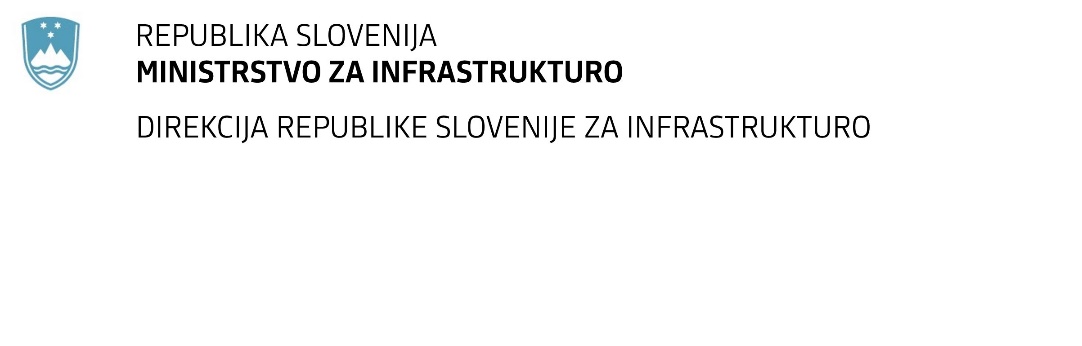 SPREMEMBA RAZPISNE DOKUMENTACIJE za oddajo javnega naročila Obvestilo o spremembi razpisne dokumentacije je objavljeno na "Portalu javnih naročil" in na naročnikovi spletni strani. Na naročnikovi spletni strani je priložen čistopis spremenjenega dokumenta. Obrazložitev sprememb:Spremembe so sestavni del razpisne dokumentacije in jih je potrebno upoštevati pri pripravi ponudbe.Številka:43001-378/2020-01oznaka naročila:A-2/21 G   Datum:01.02.2020MFERAC:2431-20-001350/0Izvedba rekonstrukcije ceste R3-675/1207 Čatež ob Savi – Mokrice od km 3.600 do km 4.210, skozi naselje PodgračenoNaročnik spreminja Popis del;Odstranjeni sta postavki 1.1 Predela v zavihku Prestavitev vodovoda:1.1.4	Zakoličba oz. trasna in višinska obeležba obstoječih komunalnih in drugih vodov in zaščita teh vodov na celotni trasi. Izvedba križanj z obstoječimi komunalnimi vodi in zaščita vodov skladno z detajli in pod nadzorom upravljalca vodov vključno z obnovo opozorilnih trakov. Katastrski posnetek križanj in vnos v kataster komunalnih vodov (GIS).			 - meteorni kanal	kos	5,00	 - vodovod obstoječi	kos	10,00	 - elektro vod	kos	3,00	 - telekomunikacijski vodi kos	5,00	 - kanalizacija	kos	1,00 in1.1.5	Izvedba križanj z vsemi neevidentiranimi vodi in zaščita le-teh skladno s soglasji ter pod nadzorom upravljavca vodov, vključno z obnovo opozorilnih trakov. Katastrski posnetek v skladu z zbirnim katastrom podzemnih komunalnih vodov in vnos v GIS upravljavca. Obvezno priložiti fotografije vodov.	kos	5,00Dodani sta postavki 1.1 Predela v zavihku Prestavitev vodovoda:1.1.4	Zakoličba oz. trasna in višinska obeležba obstoječih komunalnih in drugih vodov in zaščita teh vodov na celotni trasi. Izvedba križanj z obstoječimi komunalnimi vodi in zaščita vodov skladno z detajli in pod nadzorom upravljalca vodov vključno z obnovo opozorilnih trakov. Katastrski posnetek križanj in vnos v kataster komunalnih vodov (GIS). Vrednost postavke je že fiksno določena v višini 5.000 € in jo ponudnik ne more/ne sme spreminjati. Obračun se bo izvedel po dokazljivih dejanskih stroških na podlagi računov upravljalcev vodov.	kos	1,001.1.5	Izvedba križanj z vsemi neevidentiranimi vodi in zaščita le-teh skladno s soglasji ter pod nadzorom upravljavca vodov, vključno z obnovo opozorilnih trakov. Katastrski posnetek v skladu z zbirnim katastrom podzemnih komunalnih vodov in vnos v GIS upravljavca. Obvezno priložiti fotografije vodov. Vrednost postavke je že fiksno določena v višini 1.000 € in jo ponudnik ne more/ne sme spreminjati. Obračun se bo izvedel po dokazljivih dejanskih stroških na podlagi računov upravljalcev vodov.	kos	1,00V poglavju 1.3 Montažna (strojna) dela zavihku Prestavitev vodovoda so odstranjene vse postavke in so zamenjane z novimi.Odstranjena je postavka pod poglavjem 5. GRADBENA IN OBRTNIŠKA DELA v zavihku Avtobusni postajališči: »Dobava in vgraditev cementnega betona C25/30, XD1, XF4, PV-II, D32, S3 v prerez do 0,20 m3/m2-m1. Venec zidu. Vključno z dobavo in vgradnjo opaža, razopaževanjem, čiščenjem opaža. Vključno z dobavo in vgradnjo armature. Vključno z notranjo kontrolo kakovosti. – 5 m3« Dodane so postavke pod poglavjem 5. GRADBENA IN OBRTNIŠKA DELA v zavihku Avtobusni postajališči: Izdelava podprtega opaža za betonski venec s podporo, visoko do 2 m.	m2	8,00Izdelava dvostranskega vezanega opaža za betonski venec (višina venca 0.25 m). m2	20,00Dobava in vgraditev cementnega betona C30/37, XD1, XF3, PV-II, D32, S3 v prerez od 0,16 do 0,30 m3/m2-m1. Betonski venec.	m3	7,00Dobava in postavitev rebrastih armaturnih palic iz visokovrednega naravno trdega jekla B St 500 S s premerom 10 mm, za srednje zahtevno ojačitev.	kg	293,40V zavihku SPLOŠNO pod poglavjem Kulturna dediščina je odstranjen opis: »Objekte in območja kulturne dediščine, ki se nahajajo v neposredni bližini ali znotraj območja gradnje, je potrebno varovati pred poškodbami ali uničenjem.«